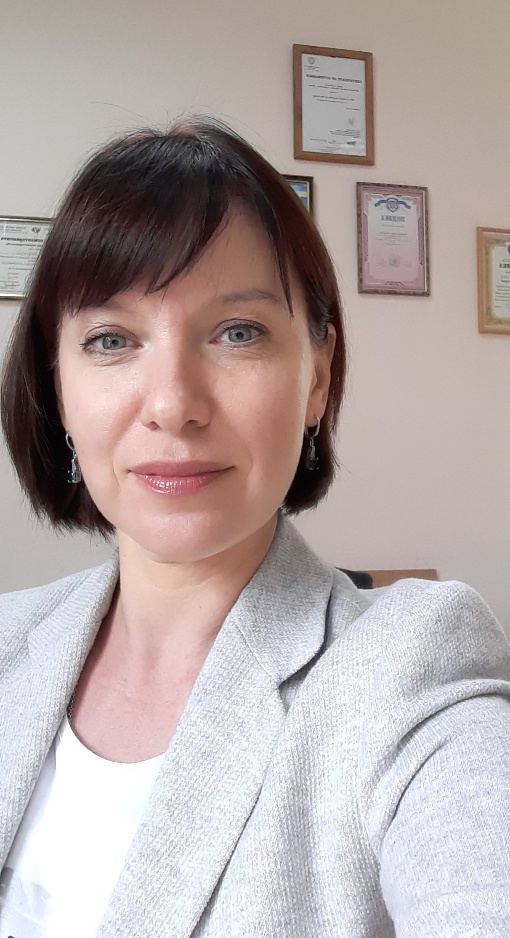 Кандидат педагогічних наук, доцент кафедри педагогіки та психології освітньої діяльності, заступник декана з навчальної роботи, голова науково-методичної ради факультету СПП.Графік консультацій: Вівторок 11.00-13.00 (ауд. 221 8 корп.)Середа 13.00-14.00 (ауд. 221, 8 корп.)Контактний телефон: 0684470520E-mail: kozich.irina@ gmail.comПрофайл викладача: http://sites.znu.edu.ua/cms/index.php?action =news/view_details&news_id=37473 &lang=ukr&news_code=kozich---rina volodimirivna 